REQUERIMENTO Nº 2036/2020Ementa: Informações sobre situação na Av. Olga Pogetti Vieira, Jardim das Figueiras.Senhora PresidenteNobres VereadoresJustificativa: 	Considerando  reclamações  de moradores e comerciantes alocados na  Av.Olga Pogetti Vieira, no Jardim das Figueiras, especificamente na altura do nº 66,   que sofrem com constantes alagamentos no trecho em questão, em virtude das chuvas e  da ausência de área  para escoamento da água, o que compromete o bom funcionamento de seus estabelecimentos, bem como põe em risco a saúde dos cidadão que encontram-se circulando pelo local , a Vereadora Mônica Morandi, visando cumprir sua função fiscalizadora, vem pelo presente, respeitosamente e nos termos regimentais desta casa, após a aprovação em plenário, requerer que seja encaminhado o seguinte pedido de informações:A municipalidade está ciente da situação no local?Na afirmativa. Quais providências estão sendo tomadas para solucionar o problema?3-   Na negativa. Existe algum cronograma para a execução de melhorias no trecho em questão?Valinhos, 17 de novembro de 2020.______________________Mônica MorandiVereadoraFotos anexas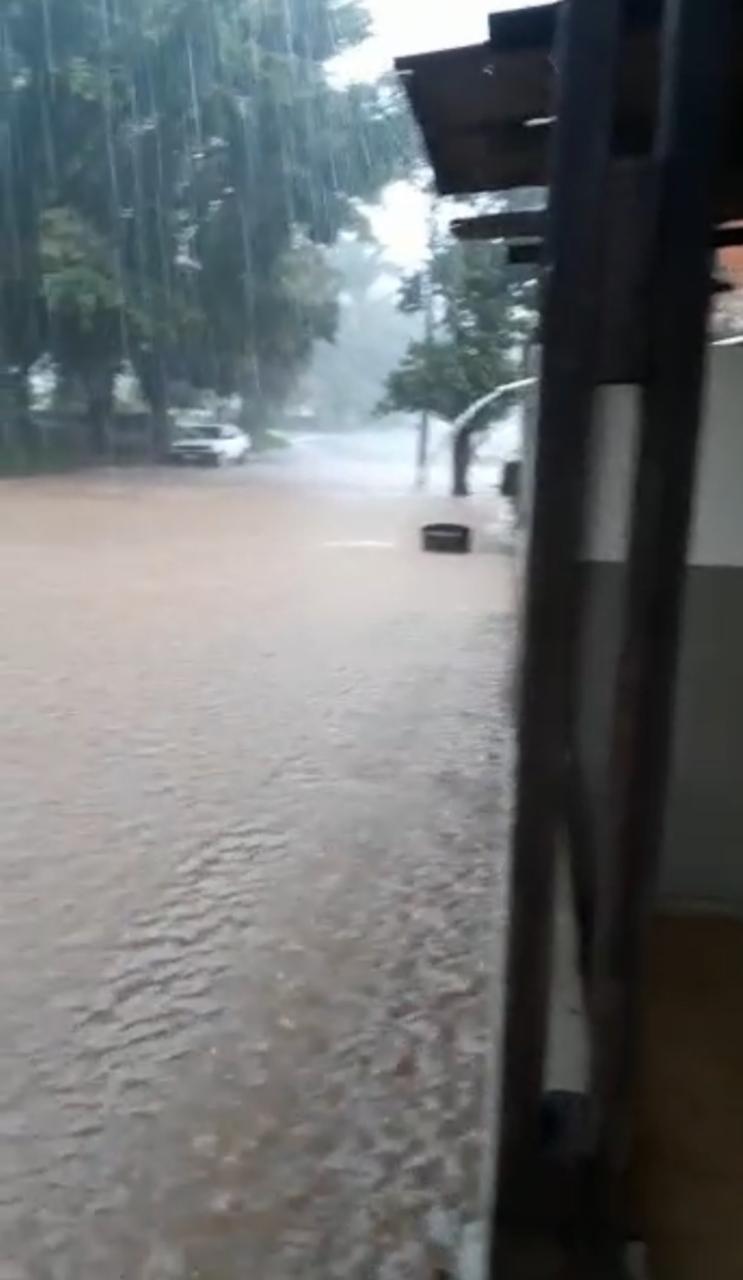 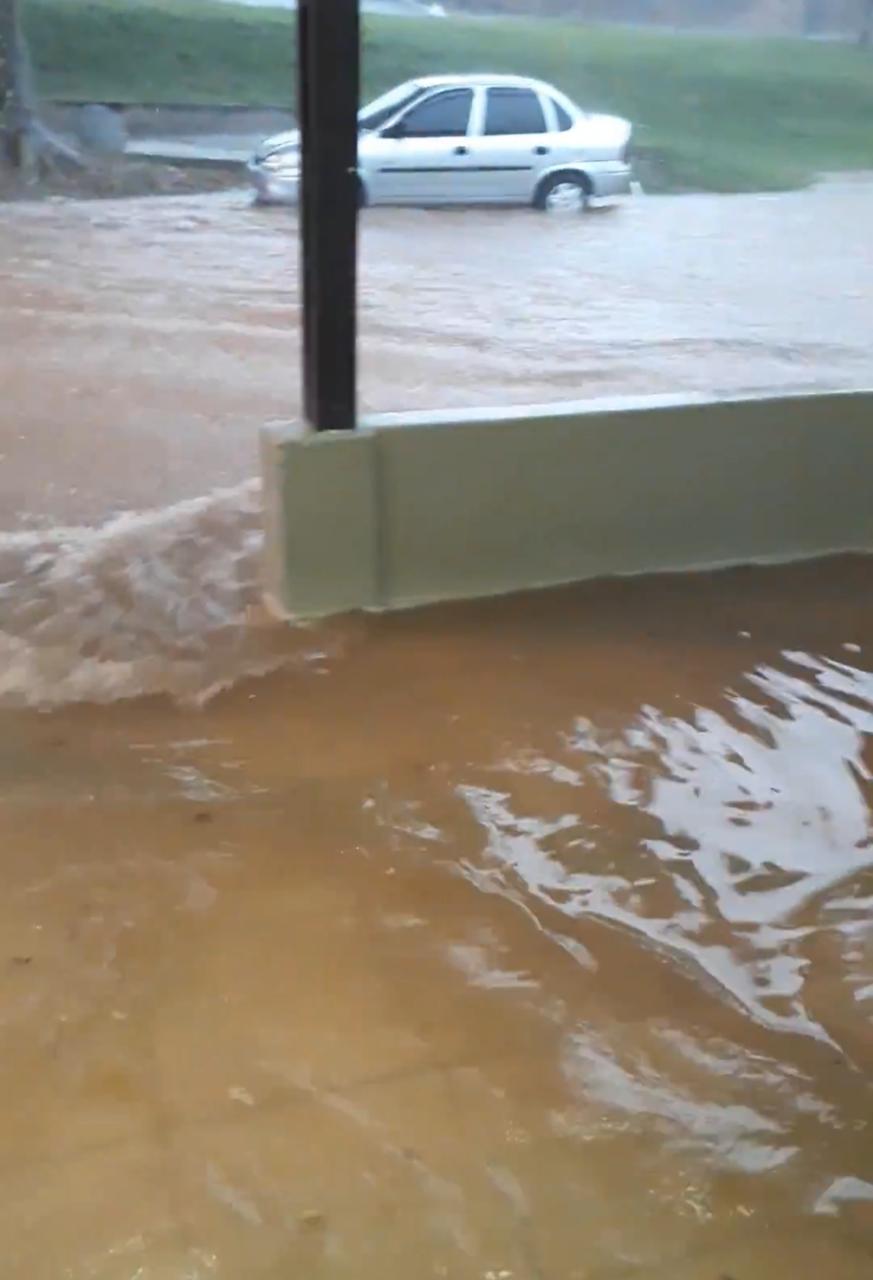 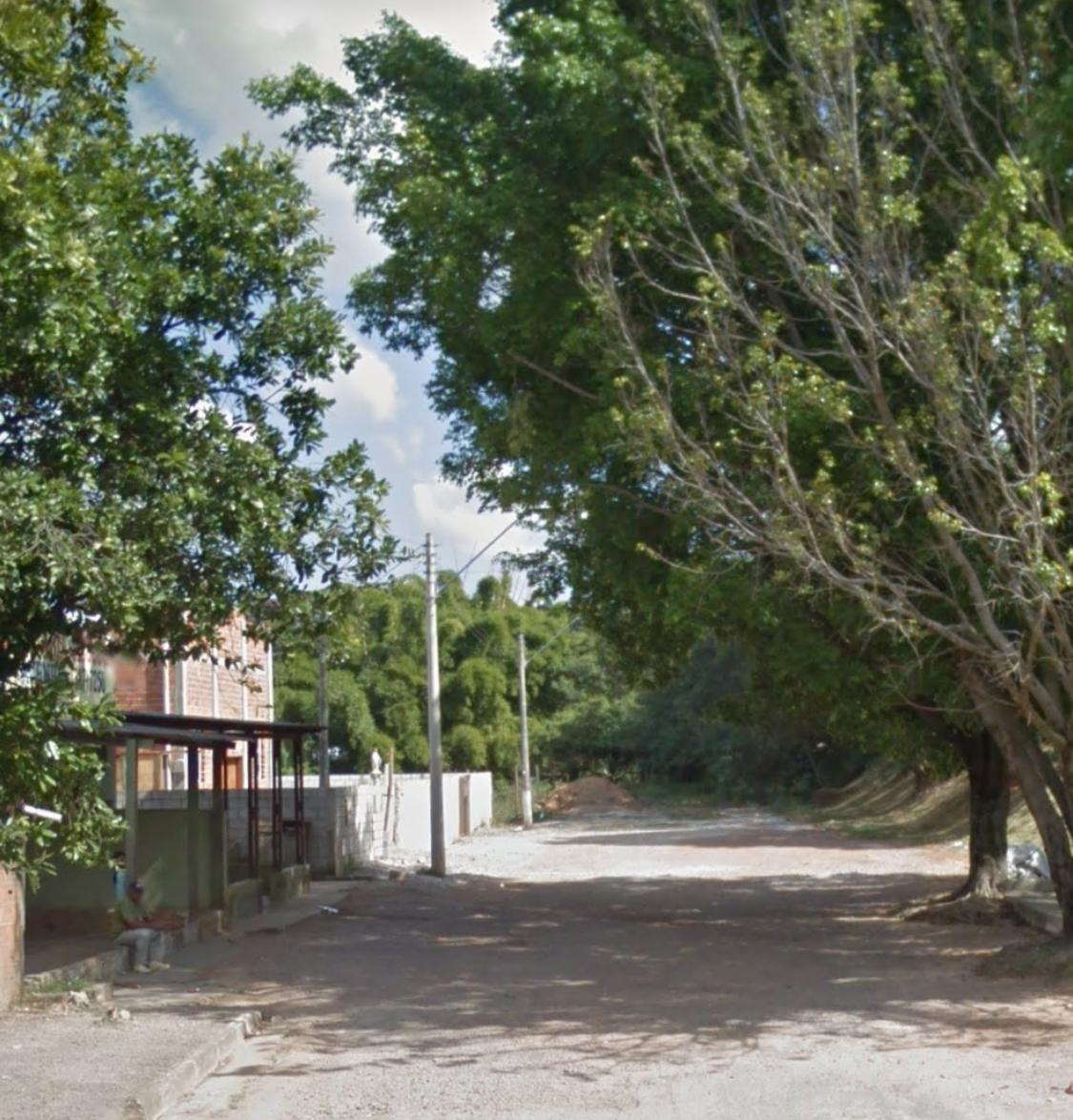 